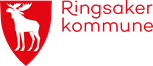 KULTURKVELD PÅ BOWLINGENKulturkontoret i Ringsaker kommune og Kultur og frivillighet i Hamar kommune ønsker velkommen til felles kulturkveld i Mai.Sted: Norrøna Bowling-HamarDato: Mandag 29.maiTid: 18.00-20.00Dette vil være et lukket arrangement, da vi har leid hele bowlingen. Det vil være muligheter for å spille bowling, biljard og Mega Zone.SPILL SÅ MYE DU VIL GRATIS!Det blir loddsalg og muligheter for å kjøpe seg div varmretter.Velkommen til en gøy kveld.  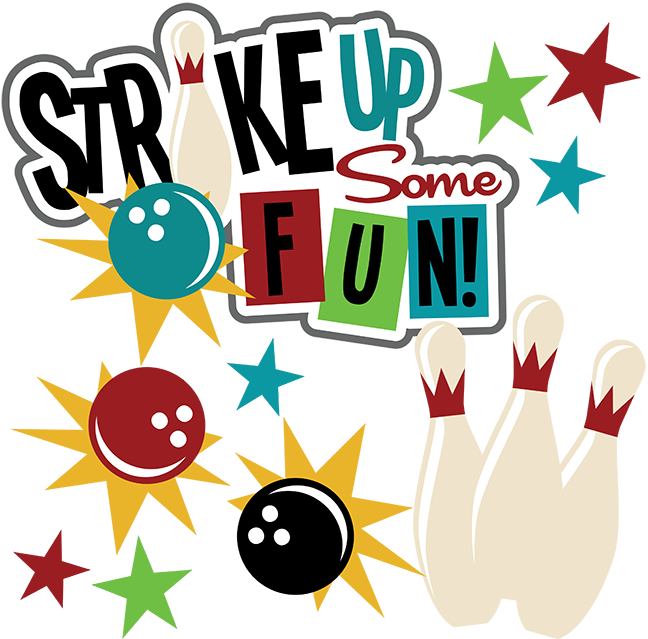 Hamar kommune, Kultur og frivillighet Tlf 90941378/95414185                                   Ringsaker Kommune, Fritid Tlf. 482 00 727